授权委托书（样表）兹授权 xxxxxxx  身份证号码：  xxxxxxxx                                             为我单位的委托代理人，其权限是：    xxxxxx         的相关事宜。有效期限： xxxx 年 xx 月 xx 日至 xxxx 年 xx 月 xx 日    委托代理人身份证复印件如下：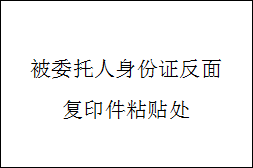 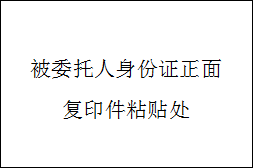 被委托人身份正面                              被委托人身份反面复印件粘贴处                                  复印件粘贴处 法定代表人（签名）：  xxxx    受委托人（签名）：                       授权单位：（名称及盖章）：  xxxxxx       xxxx年xx月xx日   